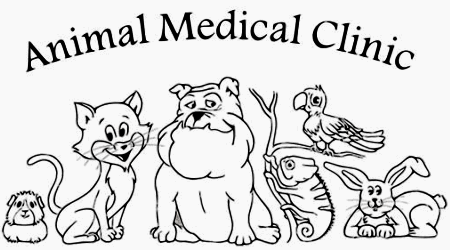 Surgery/Anesthesia Pet Name: _____________________________ Age: ______         Owner Name: ________________________________Best Contact Phone #: ______________________________   Best method of contact: Phone Call/ Text MessageProcedure to be performed: ___________________________________________________________________________If you have a spay/neuter voucher, it must be presented upon check-in.Did you withhold your pet’s food/water for at least 12 hours?			       	 Yes	NoPlease list any current medications and when the last dose was given:_________________________________________________________________________________________Are there any health or behavior concerns we should know about your pet?_________________________________________________________________________________________We recommend performing an EKG and blood work to evaluatethe liver and kidneys before any anesthesia is administered. Thispre-surgical work up allows us to make informed decisions about the best way to treat your pet. Do we have your permission to perform a pre surgical screen on your pet?($112.50) for EKG, Serum Chemistry Panel)					         Yes	NoWe recommend using the AccuVet Laser on spays and soft tissue surgeries.The laser seals tiny nerve endings and pain receptors, which helps yourpet recover with much less pain. The laser also seals small blood vessels which greatly reduces the amount of bleeding during surgery. Overall, your petwill recover quicker and safer. ($69.00)						        Yes	NoWould you like take home pain medication for your pet?                                                Yes	NoWhile my pet is anesthetized, please perform the following procedures: Clean and Polish Teeth (please inquire about cost)          Full mouth x-rays ($119.00)      Do we have your permission to perform any extractions deemed necessary by the veterinarian?      Yes	No 	Apply Fluoride (helps strengthen the enamel) __________________________________   $11.10HomeAgain Microchip (includes registration and 1st year membership) __________ 	 $45.50        All patients must have a physical exam  (past 12 months) at Animal Medical Clinic  before anesthesia.  ($71.00)Vaccines required to stay in the hospital  for any procedure: (surgery, boarding, bath etc…..)Canine- DA2PP ($22.30) or DAP ($22.30) and Bordetella ($27.00) and Rabies ($40.50)Feline- FVRCP ($24.10) and Rabies ($40.50)Persons authorized to pick up your pet: _________________________________________________________________ Signature: _______________________________________    Best Contact Phone #: _____________________________